FIX TERM CONTRACT POSITION - APPLICATION FORMApplication for the post of : Supervisor (Community Development) (All columns should be filled in properly, if necessary separate sheets may be attached)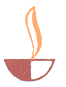 DEEPDEVELOPMENT EFFORTS FOR RURAL ECONOMY AND PEOPLE1.Full Name:(Passport size Photograph)(Passport size Photograph)2.Address for communication:(Passport size Photograph)(Passport size Photograph)3.Permanent Address:4.Email:5.Telephone No.(Including mobile):6.Date of Birth7.Qualifications:Degree/diploma/ CertificateUniversity/ InstitutePassing YearPassing Year%8.ExperienceOrganisation (Full address & Telephone No.)Position Held Period (From – To)Period (From – To)Specific Duties9.Languages Known:ReadWriteWriteSpeakEnglishMother Tongue/ GujaratiHindi10.Present Salary p.m. (CTC):11.Expected CTC:12.Notice period:PlaceDate:                                                                                                                   (Signature)PlaceDate:                                                                                                                   (Signature)PlaceDate:                                                                                                                   (Signature)PlaceDate:                                                                                                                   (Signature)PlaceDate:                                                                                                                   (Signature)PlaceDate:                                                                                                                   (Signature)PlaceDate:                                                                                                                   (Signature)PlaceDate:                                                                                                                   (Signature)